Changemaking Education Award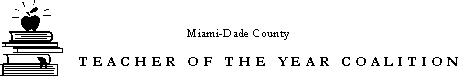 The Miami-Dade Teacher of the Year Coalition, in partnership with co-sponsors the Returned Peace Corps Volunteers of South Florida and the Armando Alejandre Jr. Memorial Foundation, oversees the annual Changemaking Education Award. Call for K-12 Nominations The Changemaking Education Award recognizes and celebrates teachers who spark a sense of agency in students and provide real-life opportunities to understand problems and practice creating positive social and/or environmental change. The award honors teachers who prepare students for lives of active citizenship. If you know a teacher who incorporates this type of changemaking education into their curriculum, please nominate him/her for this award (self-nominations are accepted too). Award winners receive a cash gift, and all nominees receive a letter of commendation sent to their principal, a certificate of appreciation, an invitation to the award ceremony, and are listed in the award website. To nominate a teacher: Please complete a short on-line nomination form by June 30, 2024. A member of the Teacher of the Year Coalition will contact the nominee to arrange a Zoom call that should take no more than 45 minutes. During this interview, details can be provided regarding how the project sparks a sense of agency in students and provides real-life opportunities to understand problems and practice creating positive social and environmental change. The phone interview will be held no later than August 15. For more information about this award, including past winners and finalists, visit www.rpcvsf.org and select “Programs” and then “Changemaking Education Award” (direct link to the page is: https://rpcvsf.org/page-1727773). Questions, email Linda Whitmyre at linda.whitmyre@gmail.com or Josh Young at joshyoung590@gmail.com. Click here or use the QR code below and be prepared to fill in the following information: Name of Nominee Summer Phone & EmailSchool & Class Name and Contact Info of Nominator (if applicable)Brief description of the changemaking education project Due by June 30, 2024Nomination Form QR Code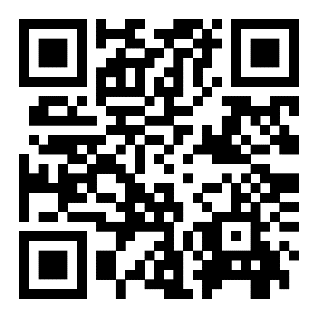 